Литературная районная акция «ПереЧИТАЙТЕ Чехова»160-летию со дня рождения Антона Павловича Чехова посвящается…Антон Чехов, писатель с образованием врача, создал более 300 произведений. В наши дни его пьесы ставят и экранизируют не только в России, но и за рубежом. В своих текстах Чехов поднимал самые разные темы: о ценности человеческой жизни, о нравственной обязанности человека перед народом, о смысле человеческой жизни. Предлагаем прочесть отзывы победителей литературной акции!Победители в категории «Взрослые»1. Хорошева Светлана Григорьевна1940 года рожденияАлександровская библиотека – филиал «Помечтаем вместе с Антоном Павловичем»«В человеке должно быть всё прекрасным…». С этих слов хочется начать, потому они у Антона Павловича уже давно стали лозунговой идиомой с глубочайшим и широчайшим смыслом. Признаюсь, что творчество Чехова в моём сознании не занимало и не занимает пьедестал призовых мест. Эти  места заняты Цветаевой, Пастернаком, Ахматовой, Бродским. Настоящее наслаждение испытываю от стихов Рубальской и томского поэта Михаила Андреева. И всё-таки… Всё-таки передо мною сборник избранных произведений А. П. Чехова, этого великого мастера слова, этого великого протестанта против всего того, что мешает нам жить по–человечески: делать добрые дела, быть честным перед собой и людьми, уметь любить себе подобных и всё, что окружает нас, прощать и понимать оступившихся и заблудших.                            Беру в руки солидный по весу и содержанию том, открываю последние страницы книги, и взгляд мой скользит по коротким строчкам названий. Многое уже прочитано, какие-то названия рассказов не интригуют, третьи ни о чём не говорят, ни на что не намекают.  Но вот очень просто и откровенно: «Спать хочется…»  Читаю… Куда исчезает простота? А её-то, понимаю, и не было, и нет. С первых строчек гнетущая, тягостная обстановка: зелёная лампадка, верёвка с пелёнками и панталонами, бросающими длинные тени от колебаний душного воздуха. В комнате печка, колыбель, Варька и главный «враг» Варьки – постоянно плачущий ребёнок. Это из-за него она не спит. Не дай бог, заснёт! Тогда хозяева прибьют её! И она боится заснуть. Но усталость берёт своё: Варька погружается в сон, а мы узнаём, что отец Варьки умер от грыжи и жена Пелагея с дочкой идут в город наниматься. Так Варька попадает в дом хозяина – сапожника, олицетворяющий средоточие жестокости, насилия и унижения.                                                                                 Человек только начинает жить, а его уже не любят и уничтожают.                                                    Варька просыпается от крика хозяйки, «толстой и плечистой», которая пришла покормить ребёнка (какая забота за всю ночь!). А это значит, что ночь минула, настал новый день. Что принесёт он тринадцатилетней Варьке?  «Варька, затопи печку! Варька, поставь самовар! Варька, почисть хозяину калоши!» И так далее. Всё по-старому, всё, как вчера. Последний приказ хозяйки возвращает девчушку к новой бессонной ночи, когда нянька ищет и не находит ту силу, которая освободила бы её от того, что давит её и не даёт ей жить. Наступает момент отчаяния, предела человеческих  возможностей и терпения. В такие кризисные моменты и приходят самые неожиданные, трагические решения. Варька душит ребёнка и засыпает, как мёртвая…                                                                                               Исход, казалось бы, логичен. В жестоком мире чаще всего рождается жестокий человек. Странная и трагическая логика! А я откладываю в сторону всю публицистику, отказываюсь от подсказок литературоведов, от взглядов современников Чехова и аналитиков более позднего времени, от помощи интернета и других источников. Перед вами мой взгляд, может быть обывательский, и попытка выразить своё отношение к этому рассказу. Но больше всего мне хочется найти для актуальности творчества Антона Павловича в современной жизни определённое место. Мне кажется, что Чехов был бы здесь очень заметным в борьбе за чистоту души и человеческих отношений. У Чехова, по-моему, есть много последователей. Я вижу частицу Чехова во всех тех, кому судьба человека – главное.Нам катастрофически необходим Антон Павлович, потому что очень часты такие примеры: мать отказывается от детей, отец изощрённо издевается над своим ребёнком, внуки выгоняют на улицу престарелых. Почему одни делят миллиарды, а другие ведут нищенский образ, почему наших детей уничтожают наркотики и алкоголь?! Примеров из нашей жизни больше чем предостаточно. Только стоит включить телевизор…Так где же та сила, которую искала ещё Варька, и которая уничтожила бы всё зло?  Я не брюзга и не зануда. Современные Варьки получают значительно больше, чем моё восьмидесятилетнее поколение. Может быть, в этом одна из причин? Примеры жестокости, унижения, насилия и всего противочеловеческого не ушли из нашей жизни, они живучи. И это страшит! Рассказ был написан в 1888 году. Прошло почти полтора века, а мы не освободились от того, что мешало и мешает жить по-человечески. Я убеждена, что Антон Павлович был не просто практикующим доктором, а доктором души. Его мечты об идеальном человеке, о его душевном совершенстве пока остаются мечтами. Помечтаем об этом и мы…Помечтаем с надеждой о лучшем… 2. Трубникова Инна1974 года рожденияЧитательница Курлекской библиотеки-филиалаОтзыв на рассказ Чехова «Детвора»В Курлекской библиотеке я увидела интереснейшую выставку с произведениями А.П.Чехова. Изучая её, узнала много нового и интересного.  Так как я хотела прочитать рассказ «Детвора», я узнала, что  материалом для него стали наблюдения писателя над детьми полковника Б. Маевского, командира артиллерийской батареи в Воскресенске. Чехов во время своего пребывания в Воскресенске подружился с этой семьей, в которой росли дети Аня, Соня и Алеша.Эта книга  рассказывает о шести ребятах, которые остались поздним вечером дома одни и в отсутствие взрослых не ложатся спать, а играют в лото на деньги. Они вели смешные разговоры,  ссорились и мирились.А уж как проявляют себя герои в процессе игры! Здесь можно разглядеть каждого и понять его суть, которая во взрослом состоянии будет всё больше проявляться.  Сонечка, например - добра и сочувствует всем участникам игры, даже кухаркиному сыну. Ведь почти наверняка она вырастет чуткой и отзывчивой. Не знаю, специально ли Антон Павлович подбирал характерные типажи в свой рассказ, или оно так само организовалось для яркости впечатления, но обратите внимание на четвёрку основных игроков: девятилетний Гриша завистлив и корыстолюбив, играя в лото исключительно из-за денег. Для восьмилетней Ани «счастье в игре…вопрос самолюбия», поэтому она ревностно следит, чтобы никто не выиграл. Шестилетняя добрая и жизнерадостная Соня «играет в лото ради процесса игры», одинаково радуясь за каждого выигравшего. «Пухлый шаровидный карапузик» Алеша в силу возраста не имеет «ни корыстолюбия, ни самолюбия». Мечтатель по натуре, кухаркин сын Андрей безучастен к выигрышу, его жгучий интерес вызывают цифры: «сколько на этом свете цифр и как они не перепутываются!».Это суть любой детской игры – они копируют взрослых, подражают им, иногда сознательно, а чаще неосознанно пользуются моделями взрослого поведения. Происходит процесс самопрограммирования на будущее, когда став взрослыми, дети будут продолжать играть заученные роли.Можно пофантазировать и представить дальнейшую судьбу этих героев: четверка "господских" детей уже сейчас имеет четкую иждивенческую модель: Гриша, скорее всего, будет сводящим концы с концами офицером, зависящем от выигрыша в карты, Аня - ревнивой сплетницей, за всеми приглядывающей и осуждающей, Соню ждёт удел хорошенькой, но глупой, барышни, Алеша найдет себя в интригах ради интереса. И только кухаркина сына Андрея интересует игра сама по себе, хотя и ему приходится примирять роль, но он еще пытается бунтовать, оно и понятно, ведь он в этом "обществе" временно, подрастет - и его дальше прихожей не пустят. Вызывает интерес и фигура пятиклассника Васи, этакого  ворчливого, повидавшего жизнь, бывалого господина, который смотрит на суетящуюся молодежь свысока, всё-то ему понятно и известно, но и его, несмотря на всю его опытность, тянет временами "взять в руки шашки", и он даже готов пожертвовать частью своего состояния, чтобы быть принятым в эту компанию молодых и глупых, им же осуждаемую. И заканчивает рассказ Чехов изящно и решительно – наигравшись вволю, устав до не могу, вся компания дружно засыпает на маминой кровати. Ничего, вот вырастут, тогда как следует и наиграются.Мне этот рассказ понравился тем, что  когда его читаешь, попадаешь в мир счастливого и беззаботного детства, когда я с друзьями своего детства тоже играла в лото, и казалось, что нет на земле игры интереснее. У меня возникло полное ощущение присутствия в комнате с играющими детьми, и было это и приятно, и увлекательно.Яркий, беззаботный и светлый рассказ «Детвора» передает все обаяние детства. О глубоком понимании Чеховым детской психологии свидетельствует и пожелание спокойной ночи в завершении рассказа: Чехов заодно с детьми, он вошел в их мир. Я всем рекомендую ПЕРЕЧИТАТЬ ЧЕХОВА и каждый найдет для себя что-то новое, интересное и увлекательное.3. Федечкина Раиса Владимировна1957 года рожденияЧитательница Малиновской библиотеки-филиалаОтзыв на рассказ Чехова «Грачи»А.С. Пушкин, М.Ю. Лермонтов, Л.Н. Толстой, Н.В. Гоголь. А.П. Чехов,  – классика литературы, и не только русской, но и мировой.Ох уж,  эта классическая литература! В школе «изучаем» «Войну и мир». Что больше нравится? Конечно – же,  все эпизоды с Наташей Ростовой:  первый бал, первая любовь, её переживания.  Но надо было анализировать жизнь дуба в имении Балконских и «небо над Аустерлицем». А сейчас, в зрелом возрасте, и причины начала войны 1812 года интересно читать.  А чеховская история с Каштанкой... Закончилось всё хорошо, но псину жалко было всё равно за её мытарства. Как и внука, писавшего письмо своему деду на деревню о своих жизненных злоключениях.А многие годы спустя выяснилось, что Чехова можно читать с большим интересом. По молодости казалось, что пишет всё о грустном,  да о нудном. Жизнь этих дачников, всё чего-то ищущих и заблудившихся в своих исканиях.  Это писатель – сатирик и на все времена. Он подметил и описал, наверное, все пороки человека. Рассказ о комиссии, идущей по торговым рядам и рассуждающей о том, где они перекусят, у кого накормят вкусным обедом, к кому можно не заходить т.к. ничего не обломится, а там-то зайти попить чайку. Что это как не взяточничество. Про обжорство он пишет в рассказе «О бренности», в рассказе «Душечка» о недалёкости, безразличии и т.д. Но Чехов нигде не говорит: этот - подлец,  этот – вор и т.д.  Ищите сами. А вот в небольшом рассказе «Грачи» Чехов и назвал  все эти пороки. Идёт  философская  беседа человека и грача о жизни людей и грачей, её продолжительности, возможностях реализации. И сразу проявляется зависть. Человек говорит: «Вот мне бы 400 лет жизни. Я бы это написал, я бы это закончил, я бы это издал. А что вы, грачи за свои 400 лет, что живёте на белом свете, что вы, глупые сделали? «Тебе, грач, не обидно?» «Нет», – говорит грач. «За свои 400 лет мы не наделали тех глупостей, что вы успеваете сделать за свои 40 лет. Мы не воюем, не изменяем своим женам, а жены нам, не клевещем, не издаем ругательных газет, не подхалимничаем, не христопродавничаем»  и т.д. и т.п. И я с ним согласна.  Я хочу, чтобы человек был творцом, созидателем. Не только брал от природы, но и умел отдавать. Не только выпиливал леса, но и восстанавливал их. Да просто хорошо закрывать кран и понапрасну не расходовать пресную воду, не говоря уже о человеческом отношении друг к другу. Вот и получается – А.П. Чехов – писатель на все времена.  И чем старше я, тем интереснее его читать. Я не литературный критик, поэтому анализировать его творчество не буду, и как обыватель – читатель тоже нет. Как говорится, «мёртвого льва может пнуть и осёл».Больше сотни лет прошло, и что изменилось в обществе? Некоторые  из описанных Чеховым пороков стали даже чаще встречаться.А не согласна я с ним только в том, что он Томск так неприглядно обрисовал. Мог бы быть немного снисходительнее, тем более что дорога до Томска была, как и во всей России, почти непроезжей. Да и европейские российские города немногим отличались чистотой: грязь на улицах была такая, что колёса тонули в ней до середины.                        С уважением к Чехову Федечкина Раиса Владимировна.4. Павлова Юлия Леонидовна1987 год рожденияЧитательница Межениновской библиотеки-филиалаОтзыв на рассказ Чехова «Дама с собачкой» «Дама с собачкой» – этот рассказ я читала несколько раз, в разные промежутки жизни. Когда была школьницей, студенткой и теперь, когда я уже жена и мама. В первый раз он был совершенно мне не понятен: «Ну, подумаешь, курортный роман,… Что в нем такого интересного?». Во второй раз он мне не понравился еще больше. Мне было совершенно не понятно: «Ну как можно быть такой легкомысленной?» Ну как могла Анна Сергеевна так легко поддаться обаянию Гурова? И вот, только сейчас, в третьем прочтении, это произведение стало для меня понятным, интересным, трагичным даже…Как теперь жаль Анну Сергеевну, в браке несчастна… Гуров тоже в начале их отношений не был в неё влюблён. Для Дмитрия Дмитриевича это была очередная история, далеко не первая в его жизни.Это произведение написано так просто, без приукрашиваний.  Анна Сергеевна обычная женщина, не обладающая особым шармом, умом и красотой. Мне она показалась в чеховском описании одинокой, грустной, несчастной. Дмитрий – обычный мужчина, не самый умный, предпочитающий общество женщин, нежели мужчин. При этом он считает женщин «Низшей расой», что характеризует его как высокомерного человека. В обществе полно таких простых женщин как Анна и таких мужчин как Дмитрий. В их курортном романе не было красивых ухаживаний, серенад, корзин цветов и т.п. Простой роман, двух скучающих одиночества… этой простотой рассказ близок людям.Но! Вот так просто встретились, и эта встреча и их роман стали судьбоносными в их жизни. Не знавшие любви, они, наконец, её испытали, и не смогли забыть друг друга, не смогли отказаться друг от друга. Но будут ли они счастливы? Будут ли они вместе? Как долго продлится их любовь? Почему автор, как бы, не закончил этот рассказ? Почему он нам не написал: «… и жили они долго и счастливо...» или «…любовь не сложилась…». Оставил целое «поле» для размышлений. Я думаю, тем самым А.П. Чехов угодил всем читателям. Романтичные натуры надеяться на благополучный исход, на то, что влюблённые нашли выход и были вместе до конца своих дней. Более приземлённые реалисты, скорее всего, предполагают, иной исход романа.Я бы поспорила с Антоном Павловичем насчет названия рассказа. Мне кажется, что название «Дама с собачкой» не несет в себе основную мысль и не передаёт его драмы. Я бы назвала этот рассказ «Нечаянная любовь» или «Нечаянная встреча». В любом случае этот рассказ прекрасен и интересен, не зря про него говорят «визитная карточка А.П. Чехова».5. Еранцева Татьяна Александровна1991 года рожденияТомская библиотека-филиалОтзыв на рассказ А.П.Чехова «Двое в одном»Сегодняшний субботний вечер я посвятила своему любимому занятию – чтению классической литературы. «Что бы такого почитать?» – думала я, обводя глазами книжную полку. Тут моё внимание привлек небольшой томик в мягкой обложке. Так-так, Антон Павлович Чехов, «Повести и рассказы»… Еще со школьных лет помню, что Чехов родился в большой семье, прожил нелёгкую жизнь. Значит, его рассказы во многом поучительны, так как написаны с опорой на собственный жизненный опыт. Открываю страницу наугад, а там – рассказ «Двое в одном». Интригующее название… Сюжет этого рассказа довольно прост: в вагоне конки случайно встречаются «высокопоставленное лицо» и его подчинённый – Иван Капитоныч. Иван, доселе известный как «маленькое, пришибленное создание», при виде начальника всегда «дрожит, бледнеет и краснеет, зябнет и трясется». Но оказавшись среди незнакомых людей, мужчина кардинально меняет своё поведение: ведёт себя развязно, уверенно говорит о политике, причём «его слушал весь вагон». Когда рассказчик своим смехом даёт понять, что узнал своего канцелярского, тот сразу меняется: «Спина его мгновенно согнулась, лицо моментально прокисло, голос замер, руки опустились по швам, ноги подогнулись…» Как вам эта фраза? Какая глубина в краткости! Обычно нужен целый текст, чтобы описать состояние человека, а тут все сказано в одной фразе. Читать этот рассказ очень интересно. На мой взгляд, такая ситуация в современном мире встречается довольно часто: человек при своем начальнике ведет себя тихо и смирно, а когда его окружают незнакомые люди, то даёт волю всему тому, что в нем действительно находится.Конечно, очень неприятно, когда человек ведет двойную жизнь, и при одних людях предстает вежливым и скромным, а при других ведет себя развязно и даже нагло. Надо признать, что А.П.Чехов мастерски описывает характер человека, пороки человеческой души. К сожалению, таких пороков – огромное количество. И в таких обстоятельствах чрезвычайно трудно сохранить веру в человека. Я полностью согласна с мнением автора, написавшего: «В наше время легче потерять веру, чем старую перчатку». Находиться рядом с  лицемерными людьми очень неприятно. Они будто носят маску, выдавая желаемое за действительное. В этот момент они выглядят жалко и, возможно, достойны нашего сочувствия… Прежде чем учить других, надо научить себя. Я считаю, что А.П.Чехов побуждает меня быть не двуличной, а открытой, естественной, не стараясь произвести ложного впечатления на окружающих людей.Рассказ «Двое в одном» мастерски высмеивает человеческие пороки, заставляет подумать о своём поведении, жизненных принципах. Если каждый человек начнёт менять себя в лучшую сторону, то и мир станет лучше, чище... А мне как «неисправимому оптимисту» очень хочется в это верить! 6. Соколова Татьяна Викторовна 1951 года рожденияЧитательница Нелюбинской библиотеки-филиала Отзывы на ранние рассказы А.П. ЧеховаС детства обожаю ранние рассказы Антона Павловича Чехова – тонкого психолога, интеллектуала  и как кто-то сказал до меня, певца загадочной русской души. Писатель умел «подглядеть» сюжет из жизни своих сограждан и, обладая ироничным юмором, создал уже в раннем периоде своего творчества целую серию произведений, в которых высмеивал человеческие недостатки. Но здесь надо заметить, что он сопереживал бедным и слабым.Сейчас вновь перечитываю эти рассказы, но уже с внуками и, конечно, вместе с ними задумываюсь над главной мыслью каждого из этих маленьких литературных произведений.Очень маленький по объёму – всего две страницы! – «Толстый и тонкий», который рассказывает нам, читателям, о встрече двух школьных товарищей: Порфирия (толстого) и Михаила (тонкого). Главной мыслью этого произведения является чинопочитание, которое влечёт за собой лесть, угодничество, а они уже мешают простому человеческому общению. Этот рассказ учит читателя быть, в первую очередь, человеком в общении с другими людьми вне зависимости от их чинов и званий.Рассказ «Лошадиная фамилия» – тут всё ясно: любой доктор во все времена не любит, когда занимаются самолечением или ходят к бабушкам. Взяв сюжет из жизни, Чехов смешно, остро, точно передаёт эти жизненные ситуации в своём произведении.В рассказе «Хамелеон» писатель от души потешается над тем, кто в тех или иных обстоятельствах меняет точку зрении. Хамелеонство мы замечаем не только в описываемой ситуации, но и в речи персонажей оно тоже звучит.Эти маленькие по объёму произведения на самом деле гигантские по масштабу и глубине мысли художника, они актуальны во все времена. Перечитала с удовольствием. С автором невозможно не согласиться и не понравиться эти рассказы не могут, потому что их персонажи живут рядом с нами - сколько бы с ними не боролись, они очень живучи.С благодарностью к автору, с уважением к устроителям конкурса Соколова Татьяна Викторовна.Победители в категории «Дети»1. Жлудко Даниил                                                                 11 класс  Читатель Богашевской библиотеки-филиала  Отзыв о рассказе А. П. Чехова «Не в духе»Рассказ "Не в духе" был написан Чеховым для новогоднего выпуска петербургского журнала "Осколки" в 1884 году. Жанр этого произведения – юмористическая миниатюра с элементами сатиры. Цель рассказа – заставить человека задуматься, как мелкие трудности и потери заставляют нас выходить из себя. Проблемой этого произведения является невежество и глупость людей, стоящих у власти, хоть это всего лишь мелкие полицейские чиновники. Главные герои рассказа – становой пристав Прачкин и его сын Ванька. Действия происходят  в сельской местности, где живут мужики, которых изображал А.С. Пушкин в романе "Евгений Онегин".Сюжет рассказа начинается с того, что Прачкин, проигравший в карты восемь рублей, ходит из угла в угол и находится "не в духе", хотя сумма проигрыша совсем не большая. В соседней комнате его сын учит стихи Пушкина. На каждое цитирование строк поэта, Прачкин отвечает агрессией. Он критикует автора за сочувствие мужицкой семье, которая, по его мнению, недостойна никакого сочувствия. Каждой репликой Прачкин сам напоминает себе о проигрыше и связывает свою неудачу со стихами. Он ищет любой возможный выход своей необоснованной злобе. И в конце рассказа вспоминает о разбитом Ваней стекле и собирается высечь его за это. Стилевой особенностью произведения является контраст между прекрасными стихами А. С. Пушкина и глупыми репликами Прачкина. Рассказ " Не в духе" очень точно описывает людей, не способных справиться со своими эмоциями. Такие люди, злясь на самих себя, пытаются облегчить свое нервное состояние за счет других, совершенно невиновных людей.   2. Алёна Гуммер14 летЧитательница Воронинской библиотеки-филиалаОтзыв о рассказе Чехова «Каштанка»Я прочитала произведение А. П. Чехова «Каштанка»  Эта книга о преданности и безграничной любви животного к человеку. Мне она понравилась тем, что в произведении ярко выражена самая настоящая и искренняя любовь. Любовь животного к человеку. Мне очень понравились суть и смысл данного произведения. А смысл заключается в том, что животному совершенно неважно, как ты к нему относишься, какой у тебя достаток или же кем ты являешься. Если ты его хозяин, он будет любить тебя до последнего вздоха. Преданность - именно это качество пропагандируется в данном произведении. Это качество, которому бы нам, людям, стоило поучиться у животных, ведь так как любят они, не любит никто. Я согласна с автором в том, что верности и любви не страшны ни время, ни разлука. И если кого-то любишь действительно по-настоящему, то он все равно останется самым близким и родным.3. Рогожина Млада12 летЗоркальцевская библиотека-филиалОтзыв на рассказ Чехова «Мальчики»Рассказ «Мальчики» Антон Павлович Чехов написал в 1887 году и опубликовал в канун Рождества в «Петербургской газете». Почему это рассказ? Потому что в нём изображается один эпизод из жизни людей.Тема рассказа – мечта мальчиков побывать в Америке.Идея – между детьми и родителями должны быть доверительные отношения.Герои произведения: Володя Королев – гимназист, его друг  Чечевицын, очень романтичные натуры, в особенности Чечевицын; сестры Володи: Катя, Маша, Соня, любопытные и внимательные; родители Володи, добрые и любящие своих детей.В своём творчестве А.П.Чехов стремился на материале несложного события выстроить глубокий сюжет, показать отношения между героями. Вот и этот рассказ о самом рядовом событии. Два мальчика, начитавшись приключенческой литературы, решаются бежать в Америку. Володя в последний момент хочет ещё «дома пожить», молится, плачет, а «Чечевицын, чтобы уговорить Володю, хвалил Америку, рычал как тигр, изображал пароход, бранился, обещал отдать Володе всю слоновую кость и все львиные и тигровые шкуры». Смешно было читать про это и очень грустно, потому что было жалко Володю, он переживал за маму. Никто в семье не заметил перемен в мальчиках, кроме сестер Володи. Они сбегают. Их начинают искать. На следующий день сбежавшие мальчики возвращаются домой. Приехала мама Чечевицына и увезла его. Чечевицын на память подписал тетрадку одной из девочек  " Монтигомо Ястребиный Коготь". Так мальчикам не удалось побывать в Америке. Но мне почему-то кажется, что такой настойчивый и решительный Чечевицын обязательно там побывает в качестве какого-нибудь исследователя.Какие места в рассказе мне понравились больше всего? Это начало повествования и конец с точки зрения языка произведения.Как и некоторые рассказы Чехова (я прочитала «Белолобый», «Каштанка») рассказ «Мальчики» начинается без предварительных подробных описаний из прошлой жизни героев, которые бы что-то рассказали о них. Рассказ начинается сразу с фраз, говорящих о радости родных Володи: «— Володя приехал! — крикнул кто-то на дворе.— Володичка приехали! — завопила Наталья, вбегая в столовую. — Ах, боже мой!» А далее предложение «Вся семья Королевых, с часу на час поджидавшая своего Володю, бросилась к окнам», передаёт атмосферу долгого ожидания. При помощи глаголов Чехов сумел нарисовать, как вся семья Королёвых поджидала «своего Володю»: она «бросилась к окнам», «мать и тётка бросились», «Наталья повалилась к его ногам», «сёстры подняли визг», «отец вбежал и закричал», «ревел басом Милорд» и даже «двери скрипели и хлопали». Картину переполоха завершает предложение: «Всё смешалось в один сплошной радостный звук…»Чехов ещё раз напишет об ожидании Володи после побега, но это будет уже другая атмосфера. Всё также кто-то закричит, что приехал Володя, завопит Наталья, но все будет не точно так. И если в начале повествования Володя стоял, а все валились, бросались, вбегали, визжали, то теперь «Володя… зарыдал и бросился матери на шею. Девочки, дрожа, с ужасом думали…, папаша повел Володю и Чечевицына к себе в кабинет и долго там говорил с ними; и мамаша тоже говорила и плакала». Даже Милорд просто «залаял». Такое начало и такой конец рассказа мне показались особенно оригинальными, так как помогают понять суть рассказа: родители сильно любят своих детей, а дети должны это ценить.Кто из героев мне особенно понравился? Это Володя. В эпизоде, где он понимает, что придется бежать уже завтра, расплакался, «идя спать, он долго обнимал отца, мать и сестер». Я вижу здесь, как сильно любит Володя своих родных. Он не может не сдержать данное слово другу и маму ему очень жалко. Без слёз это место в рассказе трудно читать.Конечно, родители переживали за Володю, но мне не понравилось, что они не смогли увидеть, как дети что-то замышляют. Нельзя быть такими невнимательными к своим детям. А ещё я поняла, что нельзя убегать из дома, обманывать родителей, потому что они будут очень сильно переживать.Этот рассказ я советую всем прочитать, он научит ценить семью.4. Чегодаева Диана11 летЧитательница Копыловской библиотеки-филиалаЭссе по рассказу А.П.Чехова «Белолобый»Недавно мне предложили прочитать что-нибудь из рассказов А.П. Чехова. Я выбрала рассказ «Белолобый». Меня заинтересовало название, стало интересно, о ком пойдет речь.  Кто же такой этот «белолобый»? Это просто внешний вид или за этим скрывается какое-то качество? В начале чтения можно предположить, что это волчонок, потому что рассказ идёт о старой матери волчице, у которой были маленькие волчата. Однажды ночью она отправилась на охоту. «По слабости здоровья» она редко охотилась на больших зверей и питалась свежим мясом. В основном – падалью. Однако сейчас была весна, и можно было добыть маленького ягненка.  Ей почти это удалось, но «испугавшись, схватила, что первое попалось в зубы, и бросилась вон...». Это оказался щенок.  У него был белый лоб с бугром – «какой бывает у очень глупых собак».  Дальше становится интересно, что же такого глупого сделает этот щенок. Он, и правда, ведет себя глупо: бежит за волчицей, лезет к волчатам, облизывает волчицу, когда та сердится. «Обыкновенно волчихи приучают своих детей к охоте, давая им поиграть добычей; и теперь, глядя, как волчата гонялись по насту за щенком и боролись с ним, волчиха думала: «Пускай приучаются»». В итоге, Белолобый и волчата весело играют вместе. Волчица все же хочет его съесть, но не может: «от щенка сильно пахло псиной». Возможно, это его и спасает. Хотя мне кажется, что большую роль играет то, что щенок себя ведет как маленький ребенок.  Автор же не зря  несколько раз называет его глупым. Такими и бывают дети. Они  еще не делят окружающих на друзей и врагов, не знают, что их родители враги. Добродушное поведение щенка приглушает агрессию волчицы. Как мне показалось, в рассказе отношения между животными очень похожи на отношения между людьми. Как и у всех малышей, они добрые и открытые. Ведь дети могут играть вместе независимо от того, как их родители относятся друг к другу. Вот, кажется, что в рассказе собаки и волки должны перегрызть друг друга, а этого не происходит. Здесь рассказывается о человечности у зверей. Многим людям стоит этому поучиться. Я думаю, что этот рассказ всегда актуален, и советую его к прочтению. 
5. Матвеев Дмитрий7 классЧитатель Поросинской библиотеки-филиалаОтзыв на рассказ А.П. Чехова  «Хамелеон»В библиотеке я взял прочитать рассказ «Хамелеон». Рассказ мне очень понравился.Весь рассказ – это диалог, который вызывает много смеха. Антон Павлович Чехов очень удачно подобрал фамилии в этом рассказе. Один Очумелов чего только стоит – сразу перед собой представляю пузатого, розовощекого с большими выпученными и очумелыми глазами. Другой персонаж Хрюкин – разве должна быть такая фамилия у мастера золотых дел? Этот рассказ довольно забавен с одной стороны,  и  печален с другой. Очумелов очень потешен, но, когда понимаешь, что вот так же он может разбирать какое-то более серьезное дело, и тогда от улыбки не остается и следа.Хрюкина  представляют невинной жертвой. Но, этот человек ткнул собачке в морду чем ни попадя, хотя сие деяние отрицал. Какую же я уловил мысль, прочтя это произведение? В рассказе четко изображено: чинопочитание и трусоватость, боязнь за свою шкуру – все это ведет  к несправедливости, вплоть до гибели (собаку могли убить, если бы она не оказалась особой, приближенной к генеральской семье). Хрюкин обидел собаку, потому что она маленькая и беззащитная. Конечно, все Хрюкину вернулось бумерангом, он встретил такого же  морально не здорового человека. И тоже стал смотреть на него, как на безродного щенка.Мне кажется, героев в этом рассказе нет, но Чехов так умело раскрывает личности. Каждого персонажа можно рассмотреть с разных сторон. Чему меня научил рассказ? Нужно всегда отстаивать свою точку зрения, не  всегда нужно подстраиваться  под людей, под какую либо ситуацию, относиться ко всем людям одинаково, быть честным и справедливым.После прочтения  рассказа я нарисовал  рисунок.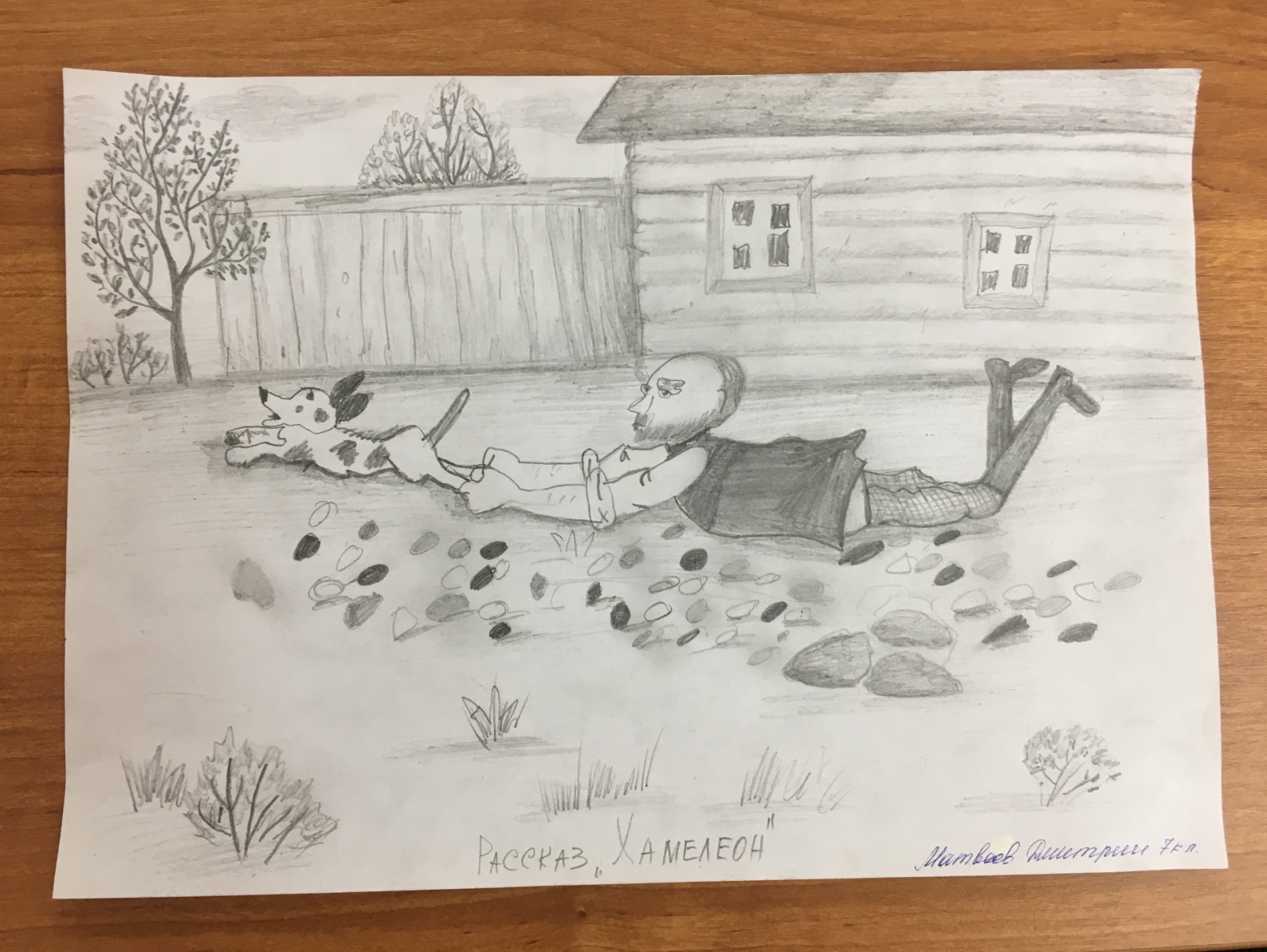 6. Воронина Ксения10 классЧитательница Томской библиотеки-филиалаОтзыв на повесть А.П.Чехова «Палата № 6»Впервые я прочитала повесть А.П.Чехова «Палата № 6» два года назад. Тогда произведение показалось мне скучным, а финал – слишком уж предсказуемым. Прошло время… Листая томик А.П.Чехова, я вновь увидела это произведение и решила его перечитать, его название меня интригует. Читала на одном дыхании! Эта книга о душевнобольных, живущих в 6-й палате, которая производит впечатление «будто вы входите в зверинец». У каждого из этих пяти людей трагическая судьба. В этой же больнице работает Андрей Ефимович Рагин – доктор, в детстве мечтавший стать священником, но по настоянию родителей работающий врачом. Рагин равнодушно отнесся к тому, что больница находилась в ужасном состоянии. Поначалу доктор работал усердно, но вскоре заскучал и понял, что лечить этих людей бессмысленно: «Да и к чему мешать людям умирать?» Рагин забросил все свои дела в больнице, выпивал, но стал много читать, потому что в эти моменты он чувствовал себя счастливым. На книги он тратил половину своего жалования. Постепенно доктор сближается с одним из больных – Иваном Громовым. Они ведут беседы, спорят. Окружающие считают, что доктор сошел с ума. Поначалу ему лишь намекают на это и предлагают отправиться в путешествие, чтобы развеяться, а потом в открытую говорят, Рагину пора «отдохнуть», то есть подать в отставку. Андрея Ефимовича обманным путём заманивают в палату и запирают там. Попытки выбраться заканчиваются избиением. Вскоре Рагин умирает от апоплексического удара. Книга оставила глубокий след в моей душе – я до сих пор думаю о ней. Это произведение заставляет задуматься о своей жизни, радоваться каждому прожитому дню, обращать внимание на чужие проблемы, задумываться над тем, что и как мы делаем.Продолжая размышлять над произведением, я поняла, что это книга не о сумасшествии, а о человеческой слабохарактерности. С самого начала Рагин «плыл по течению»: следовал указанию родителей, смирился с беспорядком в больнице, не боролся с несправедливостью… Может быть, поэтому он получил бесцельное бытие, унижение и забвение (на его похоронах присутствовали только Михаил Аверьяныч и Дарьюшка)? Однако мне кажется, что здесь не всё так просто. Конечно, внешняя среда оказывает сильное влияние на психическое здоровье, поэтому невозможно оставаться равнодушным к разным раздражителям. Вот почему доктор попросту всё отрицал. Это очень тяжёлая книга. Книга об одиночестве, пустоте, о человеке, который не нашёл своего места в жизни. Я считаю, что «Палата № 6» - изумительная повесть, я перечитываю её, и каждый раз нахожу что-то новое. А.П.Чехов не является нашим современником, но его мысли вполне сопоставимы с нашими реалиями: глупость, лень, невежество, равнодушие. Произведение поражает правдивостью – на него стоит обратить внимание. Спасибо, уважаемые читатели, за участие в акции!